2021年度工作报告书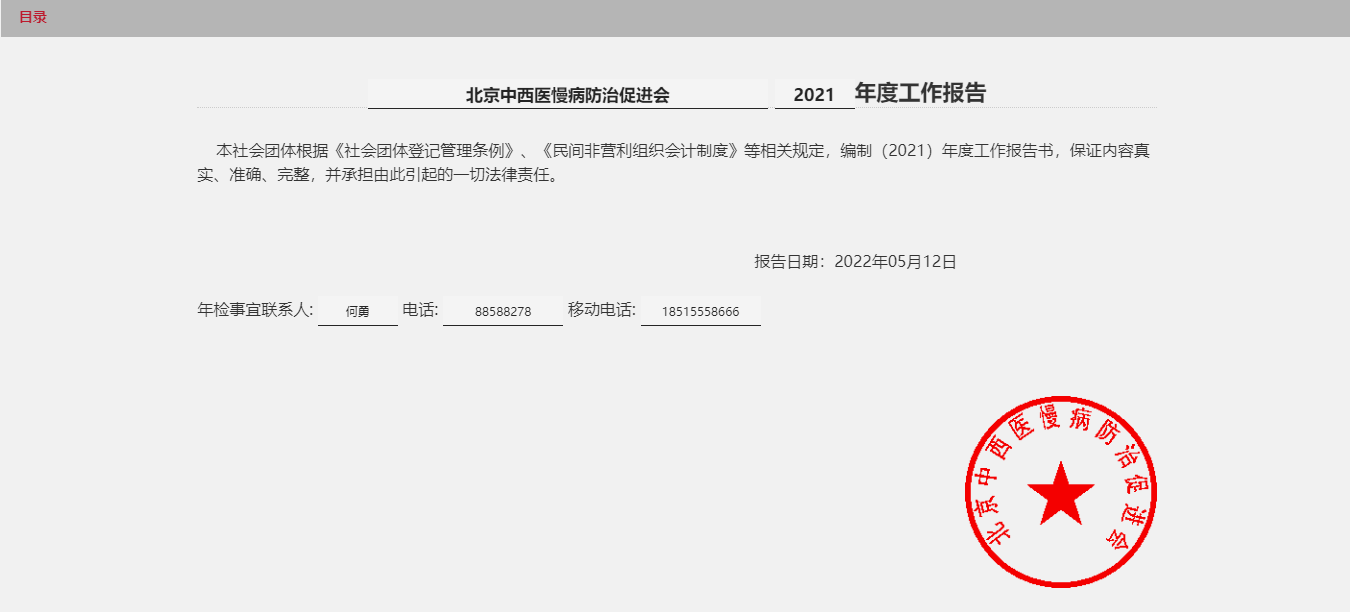 年检目录一、基本信息二、内部建设情况三、接受监督管理情况四、财务会计报告五、总结和计划六、其他需要说明的情况七、监事会意见八、业务主管单位审查意见九、登记管理机关审查意见年报目录一、内部治理情况二、分支机构、实体机构情况三、本年度收入情况四、业务活动情况五、人力资源情况六、党建活动情况七、国际交流与合作情况一、基本信息二、内部建设情况	（一）本年度会议及换届情况    	注：1.未按章程规定换届、开会的，请在“六、其他需要说明的情况”中说明相关情况。2.请根据年检需要上传章程。	（二）内部管理情况三、接受监督管理情况注：请根据监督管理要求，上传整改报告。四、财务会计报告（一）资产负债表（二）业务活动表五、工作总结本年度工作总结六、其他需要说明的情况    		七、监事会意见监事长签字：八、业务主管单位审查意见日期: 业务主管单位签章：九、登记管理机关审查意见一、内部治理情况（一）理事会人员情况注：如贵会设立常务理事会，请将常务理事会成员放在表格中最前面（二）监事会、名誉职务人员情况二、分支机构、实体机构情况（一）分支机构情况表 （二）实体机构情况表三、本年度收入情况（一）会费（二）接受政府资助、政府购买、承办委托收入四、开展活动情况 （一）开展业务活动情况注：该表请认真填写，作为社团开展活动评价标准，至少填写3项五、人力资源情况六、党建工作情况填表说明：1.从业人员是指在秘书处等内设机构的全职工作人员；2.党组织名称、上级党组织名称请严格按照党组织成立批复红头文件填写；3.党建指导员“是否派驻党建指导员”，选“是”须填写党建指导员相关信息，选“否”不用填写。4.党组织信息“是否建立党组织”，选“是”须填写党组织相关信息，选“否”不用填写；5.党员信息党员总数=专职党员+兼职党员，党员详细信息列表需填写的党员信息行数应与党员总数相等，党员详细信息列表中涉及“是”或“否”的选项，选“否”后相关信息不用填写。6.党建活动开展情况“党组织组建以来发展党员情况”、“年度组织生活”，未建立党组织的不用填写。七、国际交流与合作情况（一）国际合作项目（最主要的三项）（二）参加国际会议（最主要的三项）（三）参加国际组织（最主要的三个）（四）组团出国（境）访问（最主要的三次）（五）接收境外捐赠情况2020年度对外工作情况（信息采集表）基本信息在境外设立机构情况注：1、本栏目统计本单位截止2020年度建立的所有境外机构，不仅限于2020年度建立的。2、机构类型包括：分支机构、代表机构、实体机构、合作中心、工作站（基地）、其他。名    称北京中西医慢病防治促进会北京中西医慢病防治促进会北京中西医慢病防治促进会北京中西医慢病防治促进会北京中西医慢病防治促进会北京中西医慢病防治促进会北京中西医慢病防治促进会北京中西医慢病防治促进会业务主管单位无(中关村)无(中关村)无(中关村)无(中关村)无(中关村)无(中关村)无(中关村)无(中关村)业务范围开展慢性病防治技术的研发；学术交流；技术成果转化；专业技术培训咨询会展；出版编辑内部刊物；政府委托事项；国际交流合作。开展慢性病防治技术的研发；学术交流；技术成果转化；专业技术培训咨询会展；出版编辑内部刊物；政府委托事项；国际交流合作。开展慢性病防治技术的研发；学术交流；技术成果转化；专业技术培训咨询会展；出版编辑内部刊物；政府委托事项；国际交流合作。开展慢性病防治技术的研发；学术交流；技术成果转化；专业技术培训咨询会展；出版编辑内部刊物；政府委托事项；国际交流合作。开展慢性病防治技术的研发；学术交流；技术成果转化；专业技术培训咨询会展；出版编辑内部刊物；政府委托事项；国际交流合作。开展慢性病防治技术的研发；学术交流；技术成果转化；专业技术培训咨询会展；出版编辑内部刊物；政府委托事项；国际交流合作。开展慢性病防治技术的研发；学术交流；技术成果转化；专业技术培训咨询会展；出版编辑内部刊物；政府委托事项；国际交流合作。开展慢性病防治技术的研发；学术交流；技术成果转化；专业技术培训咨询会展；出版编辑内部刊物；政府委托事项；国际交流合作。性质类别联合性联合性联合性联合性卫生文化卫生文化卫生文化卫生文化统一代码511100003354687999511100003354687999511100003354687999511100003354687999511100003354687999511100003354687999511100003354687999511100003354687999成立时间2015-03-242015-03-24注册资金注册资金注册资金注册资金30万元

30万元

法定代表人姓名何青性别女女女出生日期1969-10-15法定代表人政治面貌群众学历本科本科本科社团职务副理事长(副会长、副主席)法定代表人移动电话13911699995座机座机座机座机8858827888588278住    所北京市海淀区北洼路45号百花文化产业园C座（北楼）101-1005室北京市海淀区北洼路45号百花文化产业园C座（北楼）101-1005室住所类型住所类型住所类型住所类型租赁租赁是否合署办公〇是⊙否〇是⊙否网站地址网站地址网站地址网站地址www.ccpp010.org.cnwww.ccpp010.org.cn办公电话8858827888588278电子邮件电子邮件电子邮件电子邮件jzyx010@163.comjzyx010@163.com会　　员单位会员数量单位会员数量5050个人会员数量个人会员数量285285举办刊物公开发行的刊物种类公开发行的刊物种类无无内部资料性刊物种类内部资料性刊物种类无无资质是否具有免税资格是否具有免税资格⊙是〇否⊙是〇否免税金额（元）免税金额（元）19052298.1019052298.10法定代表人信息姓名何青何青性别女出生日期1969-10-15法定代表人信息政治面貌群众群众学历本科移动电话13911699995法定代表人信息任职日期（原）工作单位及职务NJ_FLSZ任职日期理事长（会长）信息姓名晏军晏军性别男出生日期1968-02-12理事长（会长）信息政治面貌中共党员中共党员学历博士移动电话18345598626理事长（会长）信息任职日期2021-01-012021-01-01（原）工作单位及职务（原）工作单位及职务北京中医药大学东直门医院北京中医药大学东直门医院秘书长信息姓名何勇何勇性别男出生日期1973-03-29秘书长信息政治面貌中共党员中共党员学历博士移动电话18515558666秘书长信息任职日期2021-01-012021-01-01（原）工作单位及职务（原）工作单位及职务北京伯华龙友医学科技中心北京伯华龙友医学科技中心秘书长信息产生方式选举选举是否专职是否专职〇是⊙否〇是⊙否理事会其他信息理事数25人

25人

常务理事数常务理事数7人

7人

理事会其他信息负责人数7人

7人

70岁以上负责人数70岁以上负责人数7人

7人

理事会其他信息现职公务员兼职负责人省部级及以上（）人

省部级及以上（）人

厅局级（0）人

厅局级（0）人

县处级（0）人

县处级（0）人

理事会其他信息退（离）休领导干部担任负责人省部级及以上（0）人

省部级及以上（0）人

厅局级（）人

厅局级（）人

县处级（0）人

县处级（0）人

理事会其他信息退（离）休领导干部担任理事省部级及以上（0）人

省部级及以上（0）人

厅局级（0）人

厅局级（0）人

县处级（0）人

县处级（0）人

最高权力机构：□会员大会☑会员代表大会□会员大会☑会员代表大会是否设立常务理事会：□是☑否章程规定章程规定换届或会议情况换届或会议情况换届或会议情况会员（代表）大会每届（5）年

会员（代表）大会每届（5）年

最近一次换届大会时间为（2020-12-21）

最近一次换届大会时间为（2020-12-21）

最近一次换届大会时间为（2020-12-21）

最近一次会员（代表）大会时间为（2021-12-23）

最近一次会员（代表）大会时间为（2021-12-23）

最近一次会员（代表）大会时间为（2021-12-23）

本年度召开理事会（2）次

本年度召开理事会（2）次

本年度召开理事会（2）次

本年度召开常务理事会（0）次

本年度召开常务理事会（0）次

本年度召开常务理事会（0）次

各项制度建设情况法人证书保管、使用制度☑ 印章保管、使用制度☑ 民主决策制度☑ 财务及固定资产管理制度☑ 分支（代表）机构管理制度☑ 重大事项报告制度☑ 捐赠公示制度☑法人证书保管、使用制度☑ 印章保管、使用制度☑ 民主决策制度☑ 财务及固定资产管理制度☑ 分支（代表）机构管理制度☑ 重大事项报告制度☑ 捐赠公示制度☑法人证书保管、使用制度☑ 印章保管、使用制度☑ 民主决策制度☑ 财务及固定资产管理制度☑ 分支（代表）机构管理制度☑ 重大事项报告制度☑ 捐赠公示制度☑法人证书保管、使用制度☑ 印章保管、使用制度☑ 民主决策制度☑ 财务及固定资产管理制度☑ 分支（代表）机构管理制度☑ 重大事项报告制度☑ 捐赠公示制度☑法人证书保管、使用制度☑ 印章保管、使用制度☑ 民主决策制度☑ 财务及固定资产管理制度☑ 分支（代表）机构管理制度☑ 重大事项报告制度☑ 捐赠公示制度☑法人证书保管、使用制度☑ 印章保管、使用制度☑ 民主决策制度☑ 财务及固定资产管理制度☑ 分支（代表）机构管理制度☑ 重大事项报告制度☑ 捐赠公示制度☑法人证书保管、使用制度☑ 印章保管、使用制度☑ 民主决策制度☑ 财务及固定资产管理制度☑ 分支（代表）机构管理制度☑ 重大事项报告制度☑ 捐赠公示制度☑法人证书保管、使用制度☑ 印章保管、使用制度☑ 民主决策制度☑ 财务及固定资产管理制度☑ 分支（代表）机构管理制度☑ 重大事项报告制度☑ 捐赠公示制度☑各项制度建设情况办公及安全制度☑ 档案管理制度☑ 工作人员聘用制度☑ 薪酬管理制度☑ 考核奖惩制度☑ 业务培训制度☑办公及安全制度☑ 档案管理制度☑ 工作人员聘用制度☑ 薪酬管理制度☑ 考核奖惩制度☑ 业务培训制度☑办公及安全制度☑ 档案管理制度☑ 工作人员聘用制度☑ 薪酬管理制度☑ 考核奖惩制度☑ 业务培训制度☑办公及安全制度☑ 档案管理制度☑ 工作人员聘用制度☑ 薪酬管理制度☑ 考核奖惩制度☑ 业务培训制度☑办公及安全制度☑ 档案管理制度☑ 工作人员聘用制度☑ 薪酬管理制度☑ 考核奖惩制度☑ 业务培训制度☑办公及安全制度☑ 档案管理制度☑ 工作人员聘用制度☑ 薪酬管理制度☑ 考核奖惩制度☑ 业务培训制度☑办公及安全制度☑ 档案管理制度☑ 工作人员聘用制度☑ 薪酬管理制度☑ 考核奖惩制度☑ 业务培训制度☑办公及安全制度☑ 档案管理制度☑ 工作人员聘用制度☑ 薪酬管理制度☑ 考核奖惩制度☑ 业务培训制度☑财务资产银行账户人民币开户银行人民币开户银行中国建设银行股份有限公司北京西钓鱼台支行中国建设银行股份有限公司北京西钓鱼台支行中国建设银行股份有限公司北京西钓鱼台支行中国建设银行股份有限公司北京西钓鱼台支行中国建设银行股份有限公司北京西钓鱼台支行财务资产银行账户开户名称开户名称北京中西医慢病防治促进会北京中西医慢病防治促进会北京中西医慢病防治促进会账号11001175500053000266财务资产银行账户财务资产银行账户其他开户银行1其他开户银行1华夏银行股份有限公司北京分行营业部华夏银行股份有限公司北京分行营业部华夏银行股份有限公司北京分行营业部华夏银行股份有限公司北京分行营业部华夏银行股份有限公司北京分行营业部财务资产银行账户开户名称开户名称北京中西医慢病防治促进会北京中西医慢病防治促进会北京中西医慢病防治促进会账号10250000003214924财务资产银行账户财务资产银行账户其他开户银行2其他开户银行2财务资产银行账户开户名称开户名称账号财务资产银行账户财务资产银行账户其他开户银行3其他开户银行3财务资产银行账户开户名称开户名称账号财务资产银行账户财务资产银行账户外币开户银行外币开户银行财务资产银行账户开户名称开户名称账号财务资产财务核算是否独立 财务核算是否独立 ⊙是〇否⊙是〇否税务登记税务登记税务登记☑国税 ☑地税□未登记财务资产专职财会人员数专职财会人员数11其中具有从业资格人数其中具有从业资格人数其中具有从业资格人数1财务资产执行会计制度执行会计制度☑《民间非营利组织会计制度》□其他会计制度☑《民间非营利组织会计制度》□其他会计制度☑《民间非营利组织会计制度》□其他会计制度☑《民间非营利组织会计制度》□其他会计制度☑《民间非营利组织会计制度》□其他会计制度☑《民间非营利组织会计制度》□其他会计制度财务资产使用票据使用票据票据类型发放机关票据类型发放机关票据类型发放机关票据类型发放机关票据类型发放机关票据类型发放机关财务资产使用票据使用票据☑会费票据☑捐赠票据☑税务发票□行政事业性收费票据□中央单位内部往来结算票据□其他1:□  □其他2:□☑会费票据☑捐赠票据☑税务发票□行政事业性收费票据□中央单位内部往来结算票据□其他1:□  □其他2:□☑会费票据☑捐赠票据☑税务发票□行政事业性收费票据□中央单位内部往来结算票据□其他1:□  □其他2:□☑会费票据☑捐赠票据☑税务发票□行政事业性收费票据□中央单位内部往来结算票据□其他1:□  □其他2:□☑会费票据☑捐赠票据☑税务发票□行政事业性收费票据□中央单位内部往来结算票据□其他1:□  □其他2:□☑会费票据☑捐赠票据☑税务发票□行政事业性收费票据□中央单位内部往来结算票据□其他1:□  □其他2:□接受捐赠⊙是〇否⊙是〇否境内捐赠27767777.72元

境内捐赠27767777.72元

境内捐赠27767777.72元

境外捐赠0元

境外捐赠0元

境外捐赠0元

举办评比达标表彰活动情况共举办（0）项，批准（0）项



评比达标表彰活动名称评比达标表彰活动名称评比达标表彰活动名称是否批准是否批准是否批准批准部门批准部门举办评比达标表彰活动情况共举办（0）项，批准（0）项



是否是否是否行政处罚是否受到过行政处罚？行政处罚时间行政处罚种类行政处罚种类其他行政处罚详细行政处罚实施机关行政处罚实施机关违法行为行政处罚□是☑否上一年度年检结论（及整改情况）你会在2020年度检查工作中符合《社会团体登记管理条例》和《北京市社会团体年检办法》第十条第（一）款的有关规定， 年检结论为：合格。你会在2020年度检查工作中符合《社会团体登记管理条例》和《北京市社会团体年检办法》第十条第（一）款的有关规定， 年检结论为：合格。你会在2020年度检查工作中符合《社会团体登记管理条例》和《北京市社会团体年检办法》第十条第（一）款的有关规定， 年检结论为：合格。你会在2020年度检查工作中符合《社会团体登记管理条例》和《北京市社会团体年检办法》第十条第（一）款的有关规定， 年检结论为：合格。你会在2020年度检查工作中符合《社会团体登记管理条例》和《北京市社会团体年检办法》第十条第（一）款的有关规定， 年检结论为：合格。你会在2020年度检查工作中符合《社会团体登记管理条例》和《北京市社会团体年检办法》第十条第（一）款的有关规定， 年检结论为：合格。你会在2020年度检查工作中符合《社会团体登记管理条例》和《北京市社会团体年检办法》第十条第（一）款的有关规定， 年检结论为：合格。你会在2020年度检查工作中符合《社会团体登记管理条例》和《北京市社会团体年检办法》第十条第（一）款的有关规定， 年检结论为：合格。（截至2021年12月31日）（截至2021年12月31日）（截至2021年12月31日）单位：元资产行次次年初数期末数负债和净资产行次年初数期末数流动资产：流动负债：货币资金11032543.801326841.80短期借款610.000.00短期投资20.000.00应付款项62469991.43202.96应收款项35980.005980.00应付工资6339003.570.00预付账款40.00433900.00应交税金6514930.8417854.85存货80.000.00预收账款660.00310000.00待摊费用90.000.00预提费用710.000.00一年内到期的长期债权150.000.00预计负债720.000.00其他流动资产180.000.00一年内到期的长期负债740.000.00流动资产合计201038523.801766721.80其他流动负债780.000.00流动负债合计80523925.84328057.81长期投资：长期股权投资210.000.00长期负债：长期债权投资240.000.00长期借款810.000.00长期投资合计300.000.00长期应付款840.000.00其他长期负债880.000.00固定资产：长期负债合计900.000.00固定资产原价310.000.00减：累计折旧320.000.00受托代理负债：固定资产净值330.000.00受托代理负债910.000.00在建工程340.000.00文物文化资产350.000.00负债合计100523925.84328057.81固定资产清理380.000.00固定资产合计400.000.00无形资产：无形资产410.000.00净资产：非限定性净资产101514597.961438663.99受托代理资产：限定性净资产1050.000.00受托代理资产510.000.00净资产合计110514597.961438663.99资产总计601038523.801766721.80负债和净资产总计1201038523.801766721.80（截止2021年12月31日）    （截止2021年12月31日）    （截止2021年12月31日）    （截止2021年12月31日）    单位：元单位：元项  目行次上年末数上年末数上年末数上年末数本年累计数本年累计数本年累计数本年累计数本年累计数项  目行次非限定性限定性限定性合计非限定性限定性限定性合计合计一、收  入其中：捐赠收入14966518.370.000.004966518.3727767777.720.000.0027767777.7227767777.72会费收入21200000.000.00120000.00315000.000.0031500.0031500.00提供服务收入35779345.920.000.005779345.9211359991.380.000.0011359991.3811359991.38商品销售收入40.000.000.000.000.000.000.000.000.00政府补助收入50.000.000.000.000.000.000.000.000.00投资收益60.000.000.000.000.000.000.000.000.00其他收入93838.570.000.003838.57120290.310.000.00120290.31120290.31收入合计1110869702.860.000.0010869702.8639279559.410.000.0039279559.4139279559.41二、费  用（一）业务活动成本1210455309.770.000.0010455309.7737955741.340.000.0037955741.3437955741.34其中：人员费用13580000.000.0058000.00766700.000.0076670.0076670.00日常费用1410397309.770.000.0010397309.7737879071.340.000.0037879071.3437879071.34固定资产折旧150.000.000.000.000.000.000.000.000.00税费160.000.000.000.000.000.000.000.000.00（二）管理费用21363430.040.000.00363430.04391511.280.000.00391511.28391511.28（三）筹资费用240.000.000.000.000.000.000.000.000.00（四）其他费用287000.580.000.007000.581767.10.000.001767.101767.10费用合计3510825740.390.000.0010825740.3938349019.720.000.0038349019.7238349019.72三、限定性净资产转为非限定性净资产400.000.000.000.000.000.000.000.000.00四、净资产变动额（若为净资产减少额，以“-”号填列）4543962.470.000.0043962.47930539.690.000.00930539.69930539.69       2021年随着新冠疫情的常态化防控，对北京中西医慢病防治促进会的业务发展产生不小的影响，在积极参与新冠疫情防控的情况下，紧紧围绕促进会的中心工作，努力开拓业务发展，面临众多困难的同时，加强各项基础工作，完善内部制度建设。严格遵守民政局的各项规章，认真履行社会职责，在做好学术研讨的基础上，积极发挥社团组织的社会效益。开展的活动主要有：
       1、2021 年 1月，北京中西医慢病防治促进会召开了会员代表大会，商讨应对新冠肺炎防控疫情的资金、物资协调及募捐工作会，主要针对会员单位和个人支援国家疫情防控，募集物资等问题作了研究、部署。会议由秘书长何勇主持，全体会员代表大会列席，并一致投票通过了继续实施疫情期间会费减免办法。
       2、2021醉爱东方-麻醉专家学术巡讲会。近年来麻醉学科不断突破发展，力争上游。从基础平台学科逐渐走向多学科合作的中心学科。北京中西医慢病防治促进会为提升医疗质量，提高麻醉水平，更好的为患者保价护航，于2021年5月-8月开展了2021醉爱东方-麻醉专家学术巡讲会。邀请全国各地从事麻醉相关专业的专家进行授课。旨在使麻醉科在提高专业技术、积极探索新医疗技术的同时，更重视加强医疗安全管理，为患者提供高质量的医疗服务，成为医院重要的平台科室及品牌学科。 
       3、2021年12月11日在包头市召开包头市血液年会。此次会议由北京中西医慢病防治促进会主办，内蒙古医科大学附属包钢医院承办，自治区相关医院血液学相关专业人员、国内血液学相关专业专家参会。 
       4、主办了“2021年重庆市中西医结合学会精准医疗与分
子诊断专委会学术年会暨第一届长江血液肿瘤论坛”。为促进地区血液肿瘤专业学科建设，进一步加强学术交流，提高血液肿瘤综合治疗水平，由北京中西医慢病防治促进会主办，重庆市中西医结合学会精准医疗与分子诊断专委会、重庆大学附属肿瘤医院承办，重庆市医药生物技术协会协办，于2021年12月18日-19日在重庆召开了“重庆市中西医结合学会精准医疗与分子诊断专委会2021年学术年会暨第一届长江血液肿瘤论坛”，本次会议特邀请国内知名血液肿瘤专家亲临授课，借助盛会，分享最新信息，研讨最新技术和方法，共同促进地区血液肿瘤的发展，促进血液肿瘤同道们共同进步，使肿瘤患者受益。
       5、发挥传统中医优势，开展针灸耳穴诊治活动，为促进传统中医技术发展，传承中国中医文化，弘扬中医耳穴疗法，举办了北京中西医慢病防治促进会针灸耳穴专业诊治交流会。
       6、继续开展疫情后消杀公益项目。随着新冠疫情在全球的坦步扩散蔓延，再一次提高了社会公众对环境消杀的关注和重视，为了巩固疫情防控成果，各地均加强了公共区域消杀工作，并将消杀纳入日常工作的常态化管理。环境中的大量细菌是许多疾病的病原体，它可以通过各种方式，如接触、消化道、呼吸道、昆虫叮咬等在正常人体间传播疾病，具有较强的传染性，对社会危害极大。在此背景下，特此设立了“疫情后消杀公益项目”， 为弱势群体及机构提供绿色健康的生活空间。 
         2021 年是艰难的一年，更是奋进的一年，北京中西医慢病防治促进会，组织全员加强综合素质和能力的提升，努力拓展业务项目，取得了新进步。2021 年随着促进会的发展，各项活动逐渐增加，在各部门全力配合下，实现了新突破。
无监事意见：1、监事长：焦岩世 
       我认为北京中西医慢病防治促进会在 2021年面对疫情的冲击，能严格按照该促进会章程业务范围开展活动，无违法违纪行为，符合财务规定，希望继续保持。2021 年，在抓好常态化疫情防控的情况，业务活动逐步恢复，面临的困难和机遇并存，业务发展形势和全方位的管理工作任务依然繁重，请继续保持高度的热情投入到下一阶段的工作中。
 2、监事：周印堂
       我认为北京中西医慢病防治促进会在开展公益活动、疫情防控中能积极参与，严格依据该促进会章程、管理办法的规定，加强财务管理和资金运作等工作，在募集、管理使用以及资金的运作上，未发现违反法律法规，财经制度、促进会各项规章制度和损害促进会利益的事项，请继续保持好的做法，充分发挥医疗协会健康扶贫的最大社会效益，提升公信力，服务社会。
3、监事：潘浩
        我认为北京中西医慢病防治促进会在 2021年做好疫情防控工作的同时，能严格按照该促进会章程业务范围开展活动，未发现有违法违纪行为，符合财务规定。当年认真做好常态化疫情防控，克服重重困难，各项业务创新发展任务依然有声有色，请继续发挥协会的积极作用，取得新的更大的成绩。

结论：合格序号姓名社团职务变化类型性别身份证号政治面貌现职/离退休工作单位单位性质职务级别审批状态批准时间是否领薪是否新增1晏军理事长(会长、主席)换届男410105196802121076中共党员现职北京中医药大学东直门医院事业单位副院长无无需审批否是2蔡顺利常务副理事长(常务副会长、常务副主席)换届男110108195504214913中共党员现职北京精准综合门诊部民营企业部门经理否否3何勇秘书长换届男410526197303292979中共党员现职中关村精准医学基金会社会组织副会长无无需审批否否4何青常务理事换届女410603196910150522群众现职中视财富国际文化传媒（北京）有限公司 民营企业总经理否否5王府田常务理事换届男410526196805264156中共党员现职北京伯华龙友医学科技中心民营企业副主任否是6樊烨常务理事换届男110229197410240877中共党员现职北京伯华龙友医学科技中心民营企业财务总监是是7范飞常务理事换届男342123197306200673群众现职北京升格影视策划有限公司民营企业董事长否是8马洁副理事长(副会长、副主席)换届女110106196510043948中共党员现职北京医院民营企业医师否是9张晓军副理事长(副会长、副主席)换届男110102196508080015群众现职中国中医科学院西苑医院外科事业单位主任医师无无需审批否是10张立新副理事长(副会长、副主席)换届男110104196710160011群众现职中国中医科学院培训中心事业单位副主任无无需审批否是11张金生副理事长(副会长、副主席)换届男110108194307015419群众现职河南中医药大学第一附属医院事业单位主任医师无无需审批否是12陈清启副理事长(副会长、副主席)换届男370802194810172452群众现职青岛大学附属医院事业单位专家无无需审批否是13杨建宇副理事长(副会长、副主席)换届男410103196505101017群众现职中华中医药学会《光明中医》杂志民营企业主编否是14单占海副理事长(副会长、副主席)换届男220202196503150011群众现职北京医院事业单位主任医师无无需审批否是15楚建民副理事长(副会长、副主席)换届男110102196310273372群众现职中关村中美精准医学科技研究院社会组织专家无无需审批否是16白云峰副理事长(副会长、副主席)换届男210111197007245090群众现职北京302医院事业单位主任医师无无需审批否否17李春山副理事长(副会长、副主席)换届男131126195909016015群众现职招远市人民医院事业单位主任医师无无需审批否是18李香河副理事长(副会长、副主席)换届男11010519490124213X群众现职北京协和医学院基础医学院事业单位主任无无需审批否是19彭正华副理事长(副会长、副主席)换届男342824196912010810群众现职中关村精准医学基金会社会组织项目部主管无无需审批否是20黄小音副理事长(副会长、副主席)换届女110105197210208622群众现职北京风鹏文化交流有限公司民营企业总经理否是21张浩臣副理事长(副会长、副主席)换届男412702197105034110群众现职中国医药导报杂志社社会组织主编无无需审批否是22凌军副理事长(副会长、副主席)换届男340304196712250831中共党员现职北京首儿李桥儿童医院事业单位医师无无需审批否是23姚杰副理事长(副会长、副主席)换届女110101196609295027中共党员现职北京市隆福医院事业单位医师无无需审批否是24孙德海副理事长(副会长、副主席)换届男232326199006142970群众现职北京保安堂医学研究院民营企业主任否是25马东理事换届男130822198109090036群众现职北京阿环达经络医学研究院民营企业主任否是本年度社团理事会（ 25 ）人，常务理事会（ 5  ）人，负责人（ 20  ）人，其中70岁以上负责人（ 0 ）人。







领导干部兼职情况：现职 ：公务员兼职：县处级（ 0 ）人，其中完成审批（ 0 ）人；厅局级（ 0 ）人，其中完成审批（ 0 ）人；省部级（ 0 ）人，其中完成审批（ 0 ）人。



















离退休：公务员兼职:乡科级和乡科级以下（  ）人，其中完成审批（  ）人；县处级（ 0 ）人，其中完成审批（ 0 ）人；厅局级（ 0 ）人，其中完成审批（ 0 ）人；省部级（ 0 ）人，其中完成审批（ 0 ）人。



































事业单位人员兼职：（ 0 ）人，其中完成审批（ 0 ）人。







































国有企业人员兼职：（ 0 ）人，其中完成审批（ 0 ）人。











































本年度社团理事会（ 25 ）人，常务理事会（ 5  ）人，负责人（ 20  ）人，其中70岁以上负责人（ 0 ）人。







领导干部兼职情况：现职 ：公务员兼职：县处级（ 0 ）人，其中完成审批（ 0 ）人；厅局级（ 0 ）人，其中完成审批（ 0 ）人；省部级（ 0 ）人，其中完成审批（ 0 ）人。



















离退休：公务员兼职:乡科级和乡科级以下（  ）人，其中完成审批（  ）人；县处级（ 0 ）人，其中完成审批（ 0 ）人；厅局级（ 0 ）人，其中完成审批（ 0 ）人；省部级（ 0 ）人，其中完成审批（ 0 ）人。



































事业单位人员兼职：（ 0 ）人，其中完成审批（ 0 ）人。







































国有企业人员兼职：（ 0 ）人，其中完成审批（ 0 ）人。











































本年度社团理事会（ 25 ）人，常务理事会（ 5  ）人，负责人（ 20  ）人，其中70岁以上负责人（ 0 ）人。







领导干部兼职情况：现职 ：公务员兼职：县处级（ 0 ）人，其中完成审批（ 0 ）人；厅局级（ 0 ）人，其中完成审批（ 0 ）人；省部级（ 0 ）人，其中完成审批（ 0 ）人。



















离退休：公务员兼职:乡科级和乡科级以下（  ）人，其中完成审批（  ）人；县处级（ 0 ）人，其中完成审批（ 0 ）人；厅局级（ 0 ）人，其中完成审批（ 0 ）人；省部级（ 0 ）人，其中完成审批（ 0 ）人。



































事业单位人员兼职：（ 0 ）人，其中完成审批（ 0 ）人。







































国有企业人员兼职：（ 0 ）人，其中完成审批（ 0 ）人。











































本年度社团理事会（ 25 ）人，常务理事会（ 5  ）人，负责人（ 20  ）人，其中70岁以上负责人（ 0 ）人。







领导干部兼职情况：现职 ：公务员兼职：县处级（ 0 ）人，其中完成审批（ 0 ）人；厅局级（ 0 ）人，其中完成审批（ 0 ）人；省部级（ 0 ）人，其中完成审批（ 0 ）人。



















离退休：公务员兼职:乡科级和乡科级以下（  ）人，其中完成审批（  ）人；县处级（ 0 ）人，其中完成审批（ 0 ）人；厅局级（ 0 ）人，其中完成审批（ 0 ）人；省部级（ 0 ）人，其中完成审批（ 0 ）人。



































事业单位人员兼职：（ 0 ）人，其中完成审批（ 0 ）人。







































国有企业人员兼职：（ 0 ）人，其中完成审批（ 0 ）人。











































本年度社团理事会（ 25 ）人，常务理事会（ 5  ）人，负责人（ 20  ）人，其中70岁以上负责人（ 0 ）人。







领导干部兼职情况：现职 ：公务员兼职：县处级（ 0 ）人，其中完成审批（ 0 ）人；厅局级（ 0 ）人，其中完成审批（ 0 ）人；省部级（ 0 ）人，其中完成审批（ 0 ）人。



















离退休：公务员兼职:乡科级和乡科级以下（  ）人，其中完成审批（  ）人；县处级（ 0 ）人，其中完成审批（ 0 ）人；厅局级（ 0 ）人，其中完成审批（ 0 ）人；省部级（ 0 ）人，其中完成审批（ 0 ）人。



































事业单位人员兼职：（ 0 ）人，其中完成审批（ 0 ）人。







































国有企业人员兼职：（ 0 ）人，其中完成审批（ 0 ）人。











































本年度社团理事会（ 25 ）人，常务理事会（ 5  ）人，负责人（ 20  ）人，其中70岁以上负责人（ 0 ）人。







领导干部兼职情况：现职 ：公务员兼职：县处级（ 0 ）人，其中完成审批（ 0 ）人；厅局级（ 0 ）人，其中完成审批（ 0 ）人；省部级（ 0 ）人，其中完成审批（ 0 ）人。



















离退休：公务员兼职:乡科级和乡科级以下（  ）人，其中完成审批（  ）人；县处级（ 0 ）人，其中完成审批（ 0 ）人；厅局级（ 0 ）人，其中完成审批（ 0 ）人；省部级（ 0 ）人，其中完成审批（ 0 ）人。



































事业单位人员兼职：（ 0 ）人，其中完成审批（ 0 ）人。







































国有企业人员兼职：（ 0 ）人，其中完成审批（ 0 ）人。











































本年度社团理事会（ 25 ）人，常务理事会（ 5  ）人，负责人（ 20  ）人，其中70岁以上负责人（ 0 ）人。







领导干部兼职情况：现职 ：公务员兼职：县处级（ 0 ）人，其中完成审批（ 0 ）人；厅局级（ 0 ）人，其中完成审批（ 0 ）人；省部级（ 0 ）人，其中完成审批（ 0 ）人。



















离退休：公务员兼职:乡科级和乡科级以下（  ）人，其中完成审批（  ）人；县处级（ 0 ）人，其中完成审批（ 0 ）人；厅局级（ 0 ）人，其中完成审批（ 0 ）人；省部级（ 0 ）人，其中完成审批（ 0 ）人。



































事业单位人员兼职：（ 0 ）人，其中完成审批（ 0 ）人。







































国有企业人员兼职：（ 0 ）人，其中完成审批（ 0 ）人。











































本年度社团理事会（ 25 ）人，常务理事会（ 5  ）人，负责人（ 20  ）人，其中70岁以上负责人（ 0 ）人。







领导干部兼职情况：现职 ：公务员兼职：县处级（ 0 ）人，其中完成审批（ 0 ）人；厅局级（ 0 ）人，其中完成审批（ 0 ）人；省部级（ 0 ）人，其中完成审批（ 0 ）人。



















离退休：公务员兼职:乡科级和乡科级以下（  ）人，其中完成审批（  ）人；县处级（ 0 ）人，其中完成审批（ 0 ）人；厅局级（ 0 ）人，其中完成审批（ 0 ）人；省部级（ 0 ）人，其中完成审批（ 0 ）人。



































事业单位人员兼职：（ 0 ）人，其中完成审批（ 0 ）人。







































国有企业人员兼职：（ 0 ）人，其中完成审批（ 0 ）人。











































本年度社团理事会（ 25 ）人，常务理事会（ 5  ）人，负责人（ 20  ）人，其中70岁以上负责人（ 0 ）人。







领导干部兼职情况：现职 ：公务员兼职：县处级（ 0 ）人，其中完成审批（ 0 ）人；厅局级（ 0 ）人，其中完成审批（ 0 ）人；省部级（ 0 ）人，其中完成审批（ 0 ）人。



















离退休：公务员兼职:乡科级和乡科级以下（  ）人，其中完成审批（  ）人；县处级（ 0 ）人，其中完成审批（ 0 ）人；厅局级（ 0 ）人，其中完成审批（ 0 ）人；省部级（ 0 ）人，其中完成审批（ 0 ）人。



































事业单位人员兼职：（ 0 ）人，其中完成审批（ 0 ）人。







































国有企业人员兼职：（ 0 ）人，其中完成审批（ 0 ）人。











































本年度社团理事会（ 25 ）人，常务理事会（ 5  ）人，负责人（ 20  ）人，其中70岁以上负责人（ 0 ）人。







领导干部兼职情况：现职 ：公务员兼职：县处级（ 0 ）人，其中完成审批（ 0 ）人；厅局级（ 0 ）人，其中完成审批（ 0 ）人；省部级（ 0 ）人，其中完成审批（ 0 ）人。



















离退休：公务员兼职:乡科级和乡科级以下（  ）人，其中完成审批（  ）人；县处级（ 0 ）人，其中完成审批（ 0 ）人；厅局级（ 0 ）人，其中完成审批（ 0 ）人；省部级（ 0 ）人，其中完成审批（ 0 ）人。



































事业单位人员兼职：（ 0 ）人，其中完成审批（ 0 ）人。







































国有企业人员兼职：（ 0 ）人，其中完成审批（ 0 ）人。











































本年度社团理事会（ 25 ）人，常务理事会（ 5  ）人，负责人（ 20  ）人，其中70岁以上负责人（ 0 ）人。







领导干部兼职情况：现职 ：公务员兼职：县处级（ 0 ）人，其中完成审批（ 0 ）人；厅局级（ 0 ）人，其中完成审批（ 0 ）人；省部级（ 0 ）人，其中完成审批（ 0 ）人。



















离退休：公务员兼职:乡科级和乡科级以下（  ）人，其中完成审批（  ）人；县处级（ 0 ）人，其中完成审批（ 0 ）人；厅局级（ 0 ）人，其中完成审批（ 0 ）人；省部级（ 0 ）人，其中完成审批（ 0 ）人。



































事业单位人员兼职：（ 0 ）人，其中完成审批（ 0 ）人。







































国有企业人员兼职：（ 0 ）人，其中完成审批（ 0 ）人。











































本年度社团理事会（ 25 ）人，常务理事会（ 5  ）人，负责人（ 20  ）人，其中70岁以上负责人（ 0 ）人。







领导干部兼职情况：现职 ：公务员兼职：县处级（ 0 ）人，其中完成审批（ 0 ）人；厅局级（ 0 ）人，其中完成审批（ 0 ）人；省部级（ 0 ）人，其中完成审批（ 0 ）人。



















离退休：公务员兼职:乡科级和乡科级以下（  ）人，其中完成审批（  ）人；县处级（ 0 ）人，其中完成审批（ 0 ）人；厅局级（ 0 ）人，其中完成审批（ 0 ）人；省部级（ 0 ）人，其中完成审批（ 0 ）人。



































事业单位人员兼职：（ 0 ）人，其中完成审批（ 0 ）人。







































国有企业人员兼职：（ 0 ）人，其中完成审批（ 0 ）人。











































本年度社团理事会（ 25 ）人，常务理事会（ 5  ）人，负责人（ 20  ）人，其中70岁以上负责人（ 0 ）人。







领导干部兼职情况：现职 ：公务员兼职：县处级（ 0 ）人，其中完成审批（ 0 ）人；厅局级（ 0 ）人，其中完成审批（ 0 ）人；省部级（ 0 ）人，其中完成审批（ 0 ）人。



















离退休：公务员兼职:乡科级和乡科级以下（  ）人，其中完成审批（  ）人；县处级（ 0 ）人，其中完成审批（ 0 ）人；厅局级（ 0 ）人，其中完成审批（ 0 ）人；省部级（ 0 ）人，其中完成审批（ 0 ）人。



































事业单位人员兼职：（ 0 ）人，其中完成审批（ 0 ）人。







































国有企业人员兼职：（ 0 ）人，其中完成审批（ 0 ）人。











































本年度社团理事会（ 25 ）人，常务理事会（ 5  ）人，负责人（ 20  ）人，其中70岁以上负责人（ 0 ）人。







领导干部兼职情况：现职 ：公务员兼职：县处级（ 0 ）人，其中完成审批（ 0 ）人；厅局级（ 0 ）人，其中完成审批（ 0 ）人；省部级（ 0 ）人，其中完成审批（ 0 ）人。



















离退休：公务员兼职:乡科级和乡科级以下（  ）人，其中完成审批（  ）人；县处级（ 0 ）人，其中完成审批（ 0 ）人；厅局级（ 0 ）人，其中完成审批（ 0 ）人；省部级（ 0 ）人，其中完成审批（ 0 ）人。



































事业单位人员兼职：（ 0 ）人，其中完成审批（ 0 ）人。







































国有企业人员兼职：（ 0 ）人，其中完成审批（ 0 ）人。











































本年度社团理事会（ 25 ）人，常务理事会（ 5  ）人，负责人（ 20  ）人，其中70岁以上负责人（ 0 ）人。







领导干部兼职情况：现职 ：公务员兼职：县处级（ 0 ）人，其中完成审批（ 0 ）人；厅局级（ 0 ）人，其中完成审批（ 0 ）人；省部级（ 0 ）人，其中完成审批（ 0 ）人。



















离退休：公务员兼职:乡科级和乡科级以下（  ）人，其中完成审批（  ）人；县处级（ 0 ）人，其中完成审批（ 0 ）人；厅局级（ 0 ）人，其中完成审批（ 0 ）人；省部级（ 0 ）人，其中完成审批（ 0 ）人。



































事业单位人员兼职：（ 0 ）人，其中完成审批（ 0 ）人。







































国有企业人员兼职：（ 0 ）人，其中完成审批（ 0 ）人。











































本年度社团理事会（ 25 ）人，常务理事会（ 5  ）人，负责人（ 20  ）人，其中70岁以上负责人（ 0 ）人。







领导干部兼职情况：现职 ：公务员兼职：县处级（ 0 ）人，其中完成审批（ 0 ）人；厅局级（ 0 ）人，其中完成审批（ 0 ）人；省部级（ 0 ）人，其中完成审批（ 0 ）人。



















离退休：公务员兼职:乡科级和乡科级以下（  ）人，其中完成审批（  ）人；县处级（ 0 ）人，其中完成审批（ 0 ）人；厅局级（ 0 ）人，其中完成审批（ 0 ）人；省部级（ 0 ）人，其中完成审批（ 0 ）人。



































事业单位人员兼职：（ 0 ）人，其中完成审批（ 0 ）人。







































国有企业人员兼职：（ 0 ）人，其中完成审批（ 0 ）人。











































序号姓名社团职务变化类型性别身份证号政治面貌现职/离退休工作单位单位性质职务级别审批状态批准时间是否领薪是否新增1焦岩世监事长换届男410526197102142333中共党员现职北京军城物业联合有限公司私营企业董事长否是2潘浩监事换届男341222198612104690中共党员现职托普达（北 京）管理顾问有限公司私营企业经理否是3周印堂监事换届男410526196907025316中共党员现职中视财富国际文化传媒 （ 北 京）有限公司私营企业副经理否是本年度社团监事（3）人，名誉职务（0）人。



现职 ：公务员兼职：县处级（ 0 ）人，其中完成审批（ 0 ）人；厅局级（0 ）人，其中完成审批（ 0 ）人；省部级（ 0 ）人，其中完成审批（ 0 ）人；















离退休：公务员兼职：县处级（ 0 ）人，其中完成审批（ 0 ）人；厅局级（ 0 ）人，其中完成审批（ 0 ）人；省部级（ 0 ）人，其中完成审批（ 0 ）人。



























事业单位人员兼职：（ 0 ）人，其中完成审批（ 0 ）人；































国有企业人员兼职：（ 0 ）人，其中完成审批（ 0 ）人；



































本年度社团监事（3）人，名誉职务（0）人。



现职 ：公务员兼职：县处级（ 0 ）人，其中完成审批（ 0 ）人；厅局级（0 ）人，其中完成审批（ 0 ）人；省部级（ 0 ）人，其中完成审批（ 0 ）人；















离退休：公务员兼职：县处级（ 0 ）人，其中完成审批（ 0 ）人；厅局级（ 0 ）人，其中完成审批（ 0 ）人；省部级（ 0 ）人，其中完成审批（ 0 ）人。



























事业单位人员兼职：（ 0 ）人，其中完成审批（ 0 ）人；































国有企业人员兼职：（ 0 ）人，其中完成审批（ 0 ）人；



































本年度社团监事（3）人，名誉职务（0）人。



现职 ：公务员兼职：县处级（ 0 ）人，其中完成审批（ 0 ）人；厅局级（0 ）人，其中完成审批（ 0 ）人；省部级（ 0 ）人，其中完成审批（ 0 ）人；















离退休：公务员兼职：县处级（ 0 ）人，其中完成审批（ 0 ）人；厅局级（ 0 ）人，其中完成审批（ 0 ）人；省部级（ 0 ）人，其中完成审批（ 0 ）人。



























事业单位人员兼职：（ 0 ）人，其中完成审批（ 0 ）人；































国有企业人员兼职：（ 0 ）人，其中完成审批（ 0 ）人；



































本年度社团监事（3）人，名誉职务（0）人。



现职 ：公务员兼职：县处级（ 0 ）人，其中完成审批（ 0 ）人；厅局级（0 ）人，其中完成审批（ 0 ）人；省部级（ 0 ）人，其中完成审批（ 0 ）人；















离退休：公务员兼职：县处级（ 0 ）人，其中完成审批（ 0 ）人；厅局级（ 0 ）人，其中完成审批（ 0 ）人；省部级（ 0 ）人，其中完成审批（ 0 ）人。



























事业单位人员兼职：（ 0 ）人，其中完成审批（ 0 ）人；































国有企业人员兼职：（ 0 ）人，其中完成审批（ 0 ）人；



































本年度社团监事（3）人，名誉职务（0）人。



现职 ：公务员兼职：县处级（ 0 ）人，其中完成审批（ 0 ）人；厅局级（0 ）人，其中完成审批（ 0 ）人；省部级（ 0 ）人，其中完成审批（ 0 ）人；















离退休：公务员兼职：县处级（ 0 ）人，其中完成审批（ 0 ）人；厅局级（ 0 ）人，其中完成审批（ 0 ）人；省部级（ 0 ）人，其中完成审批（ 0 ）人。



























事业单位人员兼职：（ 0 ）人，其中完成审批（ 0 ）人；































国有企业人员兼职：（ 0 ）人，其中完成审批（ 0 ）人；



































本年度社团监事（3）人，名誉职务（0）人。



现职 ：公务员兼职：县处级（ 0 ）人，其中完成审批（ 0 ）人；厅局级（0 ）人，其中完成审批（ 0 ）人；省部级（ 0 ）人，其中完成审批（ 0 ）人；















离退休：公务员兼职：县处级（ 0 ）人，其中完成审批（ 0 ）人；厅局级（ 0 ）人，其中完成审批（ 0 ）人；省部级（ 0 ）人，其中完成审批（ 0 ）人。



























事业单位人员兼职：（ 0 ）人，其中完成审批（ 0 ）人；































国有企业人员兼职：（ 0 ）人，其中完成审批（ 0 ）人；



































本年度社团监事（3）人，名誉职务（0）人。



现职 ：公务员兼职：县处级（ 0 ）人，其中完成审批（ 0 ）人；厅局级（0 ）人，其中完成审批（ 0 ）人；省部级（ 0 ）人，其中完成审批（ 0 ）人；















离退休：公务员兼职：县处级（ 0 ）人，其中完成审批（ 0 ）人；厅局级（ 0 ）人，其中完成审批（ 0 ）人；省部级（ 0 ）人，其中完成审批（ 0 ）人。



























事业单位人员兼职：（ 0 ）人，其中完成审批（ 0 ）人；































国有企业人员兼职：（ 0 ）人，其中完成审批（ 0 ）人；



































本年度社团监事（3）人，名誉职务（0）人。



现职 ：公务员兼职：县处级（ 0 ）人，其中完成审批（ 0 ）人；厅局级（0 ）人，其中完成审批（ 0 ）人；省部级（ 0 ）人，其中完成审批（ 0 ）人；















离退休：公务员兼职：县处级（ 0 ）人，其中完成审批（ 0 ）人；厅局级（ 0 ）人，其中完成审批（ 0 ）人；省部级（ 0 ）人，其中完成审批（ 0 ）人。



























事业单位人员兼职：（ 0 ）人，其中完成审批（ 0 ）人；































国有企业人员兼职：（ 0 ）人，其中完成审批（ 0 ）人；



































本年度社团监事（3）人，名誉职务（0）人。



现职 ：公务员兼职：县处级（ 0 ）人，其中完成审批（ 0 ）人；厅局级（0 ）人，其中完成审批（ 0 ）人；省部级（ 0 ）人，其中完成审批（ 0 ）人；















离退休：公务员兼职：县处级（ 0 ）人，其中完成审批（ 0 ）人；厅局级（ 0 ）人，其中完成审批（ 0 ）人；省部级（ 0 ）人，其中完成审批（ 0 ）人。



























事业单位人员兼职：（ 0 ）人，其中完成审批（ 0 ）人；































国有企业人员兼职：（ 0 ）人，其中完成审批（ 0 ）人；



































本年度社团监事（3）人，名誉职务（0）人。



现职 ：公务员兼职：县处级（ 0 ）人，其中完成审批（ 0 ）人；厅局级（0 ）人，其中完成审批（ 0 ）人；省部级（ 0 ）人，其中完成审批（ 0 ）人；















离退休：公务员兼职：县处级（ 0 ）人，其中完成审批（ 0 ）人；厅局级（ 0 ）人，其中完成审批（ 0 ）人；省部级（ 0 ）人，其中完成审批（ 0 ）人。



























事业单位人员兼职：（ 0 ）人，其中完成审批（ 0 ）人；































国有企业人员兼职：（ 0 ）人，其中完成审批（ 0 ）人；



































本年度社团监事（3）人，名誉职务（0）人。



现职 ：公务员兼职：县处级（ 0 ）人，其中完成审批（ 0 ）人；厅局级（0 ）人，其中完成审批（ 0 ）人；省部级（ 0 ）人，其中完成审批（ 0 ）人；















离退休：公务员兼职：县处级（ 0 ）人，其中完成审批（ 0 ）人；厅局级（ 0 ）人，其中完成审批（ 0 ）人；省部级（ 0 ）人，其中完成审批（ 0 ）人。



























事业单位人员兼职：（ 0 ）人，其中完成审批（ 0 ）人；































国有企业人员兼职：（ 0 ）人，其中完成审批（ 0 ）人；



































本年度社团监事（3）人，名誉职务（0）人。



现职 ：公务员兼职：县处级（ 0 ）人，其中完成审批（ 0 ）人；厅局级（0 ）人，其中完成审批（ 0 ）人；省部级（ 0 ）人，其中完成审批（ 0 ）人；















离退休：公务员兼职：县处级（ 0 ）人，其中完成审批（ 0 ）人；厅局级（ 0 ）人，其中完成审批（ 0 ）人；省部级（ 0 ）人，其中完成审批（ 0 ）人。



























事业单位人员兼职：（ 0 ）人，其中完成审批（ 0 ）人；































国有企业人员兼职：（ 0 ）人，其中完成审批（ 0 ）人；



































本年度社团监事（3）人，名誉职务（0）人。



现职 ：公务员兼职：县处级（ 0 ）人，其中完成审批（ 0 ）人；厅局级（0 ）人，其中完成审批（ 0 ）人；省部级（ 0 ）人，其中完成审批（ 0 ）人；















离退休：公务员兼职：县处级（ 0 ）人，其中完成审批（ 0 ）人；厅局级（ 0 ）人，其中完成审批（ 0 ）人；省部级（ 0 ）人，其中完成审批（ 0 ）人。



























事业单位人员兼职：（ 0 ）人，其中完成审批（ 0 ）人；































国有企业人员兼职：（ 0 ）人，其中完成审批（ 0 ）人；



































本年度社团监事（3）人，名誉职务（0）人。



现职 ：公务员兼职：县处级（ 0 ）人，其中完成审批（ 0 ）人；厅局级（0 ）人，其中完成审批（ 0 ）人；省部级（ 0 ）人，其中完成审批（ 0 ）人；















离退休：公务员兼职：县处级（ 0 ）人，其中完成审批（ 0 ）人；厅局级（ 0 ）人，其中完成审批（ 0 ）人；省部级（ 0 ）人，其中完成审批（ 0 ）人。



























事业单位人员兼职：（ 0 ）人，其中完成审批（ 0 ）人；































国有企业人员兼职：（ 0 ）人，其中完成审批（ 0 ）人；



































本年度社团监事（3）人，名誉职务（0）人。



现职 ：公务员兼职：县处级（ 0 ）人，其中完成审批（ 0 ）人；厅局级（0 ）人，其中完成审批（ 0 ）人；省部级（ 0 ）人，其中完成审批（ 0 ）人；















离退休：公务员兼职：县处级（ 0 ）人，其中完成审批（ 0 ）人；厅局级（ 0 ）人，其中完成审批（ 0 ）人；省部级（ 0 ）人，其中完成审批（ 0 ）人。



























事业单位人员兼职：（ 0 ）人，其中完成审批（ 0 ）人；































国有企业人员兼职：（ 0 ）人，其中完成审批（ 0 ）人；



































本年度社团监事（3）人，名誉职务（0）人。



现职 ：公务员兼职：县处级（ 0 ）人，其中完成审批（ 0 ）人；厅局级（0 ）人，其中完成审批（ 0 ）人；省部级（ 0 ）人，其中完成审批（ 0 ）人；















离退休：公务员兼职：县处级（ 0 ）人，其中完成审批（ 0 ）人；厅局级（ 0 ）人，其中完成审批（ 0 ）人；省部级（ 0 ）人，其中完成审批（ 0 ）人。



























事业单位人员兼职：（ 0 ）人，其中完成审批（ 0 ）人；































国有企业人员兼职：（ 0 ）人，其中完成审批（ 0 ）人；



































名    称北京中西医慢病防治促进会-国际交流中心专业委员会北京中西医慢病防治促进会-国际交流中心专业委员会北京中西医慢病防治促进会-国际交流中心专业委员会北京中西医慢病防治促进会-国际交流中心专业委员会住　　所北京市海淀区北洼路45号百花文化产业园C座（北楼）101-1005室北京市海淀区北洼路45号百花文化产业园C座（北楼）101-1005室机构类型专业委员会负责人姓名蔡顺利社团职务常务副理事长(常务副会长、常务副主席)负责人工作单位及职务北京精准综合门诊部有限公司部门经理北京精准综合门诊部有限公司部门经理北京精准综合门诊部有限公司部门经理负责人联系电话136833375911368333759113683337591产生程序2015年5月12日    第（1）届（1）次理事会（常务理事会）表决通过









2015年5月12日    第（1）届（1）次理事会（常务理事会）表决通过









2015年5月12日    第（1）届（1）次理事会（常务理事会）表决通过









2015年5月12日    第（1）届（1）次理事会（常务理事会）表决通过









活动情况专委会充分发挥自身优势，应对新型冠状病毒肺炎疫情的发生，把疫情防控作为践行初心使命的主战场。积极发挥桥梁纽带作用，用实际行动驰援湖北、武汉等疫区严重地区抗击新冠肺炎疫情。专委会充分发挥自身优势，应对新型冠状病毒肺炎疫情的发生，把疫情防控作为践行初心使命的主战场。积极发挥桥梁纽带作用，用实际行动驰援湖北、武汉等疫区严重地区抗击新冠肺炎疫情。专委会充分发挥自身优势，应对新型冠状病毒肺炎疫情的发生，把疫情防控作为践行初心使命的主战场。积极发挥桥梁纽带作用，用实际行动驰援湖北、武汉等疫区严重地区抗击新冠肺炎疫情。专委会充分发挥自身优势，应对新型冠状病毒肺炎疫情的发生，把疫情防控作为践行初心使命的主战场。积极发挥桥梁纽带作用，用实际行动驰援湖北、武汉等疫区严重地区抗击新冠肺炎疫情。名    称（2）北京中西医慢病防治促进会-中医针灸专业委员会（2）北京中西医慢病防治促进会-中医针灸专业委员会（2）北京中西医慢病防治促进会-中医针灸专业委员会（2）北京中西医慢病防治促进会-中医针灸专业委员会住　　所北京市海淀区北洼路45号百花文化产业园C座（北楼）101-1005室北京市海淀区北洼路45号百花文化产业园C座（北楼）101-1005室机构类型专业委员会负责人姓名富铁东社团职务其他负责人工作单位及职务中关村中美精准医学科技研究院主任中关村中美精准医学科技研究院主任中关村中美精准医学科技研究院主任负责人联系电话130211119711302111197113021111971产生程序2015年10月12日    第（1）届（2）次理事会（常务理事会）表决通过









2015年10月12日    第（1）届（2）次理事会（常务理事会）表决通过









2015年10月12日    第（1）届（2）次理事会（常务理事会）表决通过









2015年10月12日    第（1）届（2）次理事会（常务理事会）表决通过









活动情况无无无无名    称北京中西医慢病防治促进会-国际自然疗法创新联盟专业委员会北京中西医慢病防治促进会-国际自然疗法创新联盟专业委员会北京中西医慢病防治促进会-国际自然疗法创新联盟专业委员会北京中西医慢病防治促进会-国际自然疗法创新联盟专业委员会住　　所北京市海淀区北洼路45号百花文化产业园C座（北楼）101-1005室北京市海淀区北洼路45号百花文化产业园C座（北楼）101-1005室机构类型专业委员会负责人姓名张金生社团职务副理事长(副会长、副主席)负责人工作单位及职务河南中医药大学第一附属医院主任医师河南中医药大学第一附属医院主任医师河南中医药大学第一附属医院主任医师负责人联系电话135225203801352252038013522520380产生程序2016年3月2日    第（1）届（3）次理事会（常务理事会）表决通过









2016年3月2日    第（1）届（3）次理事会（常务理事会）表决通过









2016年3月2日    第（1）届（3）次理事会（常务理事会）表决通过









2016年3月2日    第（1）届（3）次理事会（常务理事会）表决通过









活动情况无无无无名    称北京中西医慢病防治促进会-中医茶疗专业委员会北京中西医慢病防治促进会-中医茶疗专业委员会北京中西医慢病防治促进会-中医茶疗专业委员会北京中西医慢病防治促进会-中医茶疗专业委员会住　　所北京市海淀区北洼路45号百花文化产业园C座（北楼）101-1005室北京市海淀区北洼路45号百花文化产业园C座（北楼）101-1005室机构类型专业委员会负责人姓名冯淇茗社团职务其他负责人工作单位及职务山东省淇茗香茶有限公司总经理山东省淇茗香茶有限公司总经理山东省淇茗香茶有限公司总经理负责人联系电话186538560961865385609618653856096产生程序2016年8月12日    第（1）届（4）次理事会（常务理事会）表决通过









2016年8月12日    第（1）届（4）次理事会（常务理事会）表决通过









2016年8月12日    第（1）届（4）次理事会（常务理事会）表决通过









2016年8月12日    第（1）届（4）次理事会（常务理事会）表决通过









活动情况无无无无名    称北京中西医慢病防治促进会-药食同源养生专业委员会北京中西医慢病防治促进会-药食同源养生专业委员会北京中西医慢病防治促进会-药食同源养生专业委员会北京中西医慢病防治促进会-药食同源养生专业委员会住　　所北京市海淀区北洼路45号百花文化产业园C座（北楼）101-1005室北京市海淀区北洼路45号百花文化产业园C座（北楼）101-1005室机构类型专业委员会负责人姓名杨建华社团职务理事负责人工作单位及职务山东谷德健康管理咨询有限公司总经理山东谷德健康管理咨询有限公司总经理山东谷德健康管理咨询有限公司总经理负责人联系电话186053979831860539798318605397983产生程序2016年12月17日    第（1）届（4）次理事会（常务理事会）表决通过









2016年12月17日    第（1）届（4）次理事会（常务理事会）表决通过









2016年12月17日    第（1）届（4）次理事会（常务理事会）表决通过









2016年12月17日    第（1）届（4）次理事会（常务理事会）表决通过









活动情况无无无无名    称北京中西医慢病防治促进会-精准用药专业委员会北京中西医慢病防治促进会-精准用药专业委员会北京中西医慢病防治促进会-精准用药专业委员会北京中西医慢病防治促进会-精准用药专业委员会住　　所北京市海淀区北洼路45号百花文化产业园C座（北楼）101-1005室北京市海淀区北洼路45号百花文化产业园C座（北楼）101-1005室机构类型专业委员会负责人姓名范飞社团职务副理事长(副会长、副主席)负责人工作单位及职务北京升格影视策划有限公司总经理北京升格影视策划有限公司总经理北京升格影视策划有限公司总经理负责人联系电话139013248041390132480413901324804产生程序2016年6月27日    第（1）届（4）次理事会（常务理事会）表决通过









2016年6月27日    第（1）届（4）次理事会（常务理事会）表决通过









2016年6月27日    第（1）届（4）次理事会（常务理事会）表决通过









2016年6月27日    第（1）届（4）次理事会（常务理事会）表决通过









活动情况主办“全国安全用药月、精准用药公益项目经验交流会”，提高人民健康水平。为实现病有所医，推动精准检测、安全用药工作不断发展，将人类健康提上“精准时代”，也为国人的健康事业发展向前迈进。主办“全国安全用药月、精准用药公益项目经验交流会”，提高人民健康水平。为实现病有所医，推动精准检测、安全用药工作不断发展，将人类健康提上“精准时代”，也为国人的健康事业发展向前迈进。主办“全国安全用药月、精准用药公益项目经验交流会”，提高人民健康水平。为实现病有所医，推动精准检测、安全用药工作不断发展，将人类健康提上“精准时代”，也为国人的健康事业发展向前迈进。主办“全国安全用药月、精准用药公益项目经验交流会”，提高人民健康水平。为实现病有所医，推动精准检测、安全用药工作不断发展，将人类健康提上“精准时代”，也为国人的健康事业发展向前迈进。名    称北京中西医慢病防治促进会-健康评估与疾病干预专业委员会北京中西医慢病防治促进会-健康评估与疾病干预专业委员会北京中西医慢病防治促进会-健康评估与疾病干预专业委员会北京中西医慢病防治促进会-健康评估与疾病干预专业委员会住　　所北京市海淀区北洼路45号百花文化产业园C座（北楼）101-1005室北京市海淀区北洼路45号百花文化产业园C座（北楼）101-1005室机构类型专业委员会负责人姓名张立新社团职务副理事长(副会长、副主席)负责人工作单位及职务中国中医科学院培训中心副主任中国中医科学院培训中心副主任中国中医科学院培训中心副主任负责人联系电话139100538881391005388813910053888产生程序2016年6月30日    第（1）届（4）次理事会（常务理事会）表决通过









2016年6月30日    第（1）届（4）次理事会（常务理事会）表决通过









2016年6月30日    第（1）届（4）次理事会（常务理事会）表决通过









2016年6月30日    第（1）届（4）次理事会（常务理事会）表决通过









活动情况举行组织专家召开“慢性病康复适宜技术(产品)”全国推广项目专家论证会。充分发挥慢性病康复适宜技术(产品)的特色优势，积极探索构建“特色明显、技术适宜、形式多样、服务规范”的慢性病康复适宜技术(产品)服务体系，完善慢性病康复适宜技术(产品)服务模式，持续推动慢性病康复适宜技术(产品)。举行组织专家召开“慢性病康复适宜技术(产品)”全国推广项目专家论证会。充分发挥慢性病康复适宜技术(产品)的特色优势，积极探索构建“特色明显、技术适宜、形式多样、服务规范”的慢性病康复适宜技术(产品)服务体系，完善慢性病康复适宜技术(产品)服务模式，持续推动慢性病康复适宜技术(产品)。举行组织专家召开“慢性病康复适宜技术(产品)”全国推广项目专家论证会。充分发挥慢性病康复适宜技术(产品)的特色优势，积极探索构建“特色明显、技术适宜、形式多样、服务规范”的慢性病康复适宜技术(产品)服务体系，完善慢性病康复适宜技术(产品)服务模式，持续推动慢性病康复适宜技术(产品)。举行组织专家召开“慢性病康复适宜技术(产品)”全国推广项目专家论证会。充分发挥慢性病康复适宜技术(产品)的特色优势，积极探索构建“特色明显、技术适宜、形式多样、服务规范”的慢性病康复适宜技术(产品)服务体系，完善慢性病康复适宜技术(产品)服务模式，持续推动慢性病康复适宜技术(产品)。名    称北京中西医慢病防治促进会-民间中医药古籍发掘整理专业委员会北京中西医慢病防治促进会-民间中医药古籍发掘整理专业委员会北京中西医慢病防治促进会-民间中医药古籍发掘整理专业委员会北京中西医慢病防治促进会-民间中医药古籍发掘整理专业委员会住　　所北京市海淀区北洼路45号百花文化产业园C座（北楼）101-1005室北京市海淀区北洼路45号百花文化产业园C座（北楼）101-1005室机构类型专业委员会负责人姓名庞华春社团职务其他负责人工作单位及职务北京伯华龙友医学科技中心 主任北京伯华龙友医学科技中心 主任北京伯华龙友医学科技中心 主任负责人联系电话181042178761810421787618104217876产生程序2017年7月15日    第（1）届（5）次理事会（常务理事会）表决通过









2017年7月15日    第（1）届（5）次理事会（常务理事会）表决通过









2017年7月15日    第（1）届（5）次理事会（常务理事会）表决通过









2017年7月15日    第（1）届（5）次理事会（常务理事会）表决通过









活动情况积极参与 2020 中国（广西）大健康产业峰会。全面推进健康中国建设，实施积极应对人口老龄化国家战略。不断开展中医药事业同广西乃至全国大健康产业的快速发展。积极参与 2020 中国（广西）大健康产业峰会。全面推进健康中国建设，实施积极应对人口老龄化国家战略。不断开展中医药事业同广西乃至全国大健康产业的快速发展。积极参与 2020 中国（广西）大健康产业峰会。全面推进健康中国建设，实施积极应对人口老龄化国家战略。不断开展中医药事业同广西乃至全国大健康产业的快速发展。积极参与 2020 中国（广西）大健康产业峰会。全面推进健康中国建设，实施积极应对人口老龄化国家战略。不断开展中医药事业同广西乃至全国大健康产业的快速发展。名    称北京中西医慢病防治促进会-中西医乳腺病防治专家委员会北京中西医慢病防治促进会-中西医乳腺病防治专家委员会北京中西医慢病防治促进会-中西医乳腺病防治专家委员会北京中西医慢病防治促进会-中西医乳腺病防治专家委员会住　　所北京市海淀区北洼路45号百花文化产业园C座（北楼）101-1005室北京市海淀区北洼路45号百花文化产业园C座（北楼）101-1005室机构类型专业委员会负责人姓名张晓军社团职务副理事长(副会长、副主席)负责人工作单位及职务中国中医科学院西苑医院外科主任医师中国中医科学院西苑医院外科主任医师中国中医科学院西苑医院外科主任医师负责人联系电话138010810321380108103213801081032产生程序2018年3月31日    第（1）届（7）次理事会（常务理事会）表决通过









2018年3月31日    第（1）届（7）次理事会（常务理事会）表决通过









2018年3月31日    第（1）届（7）次理事会（常务理事会）表决通过









2018年3月31日    第（1）届（7）次理事会（常务理事会）表决通过









活动情况无无无无名    称北京中西医慢病防治促进会-耳穴诊治专业委员会北京中西医慢病防治促进会-耳穴诊治专业委员会北京中西医慢病防治促进会-耳穴诊治专业委员会北京中西医慢病防治促进会-耳穴诊治专业委员会住　　所北京市海淀区北洼路45号百花文化产业园C座（北楼）101-1005室北京市海淀区北洼路45号百花文化产业园C座（北楼）101-1005室机构类型专业委员会负责人姓名杨淑社团职务其他负责人工作单位及职务西鹤年堂中医院经理西鹤年堂中医院经理西鹤年堂中医院经理负责人联系电话186183122691861831226918618312269产生程序2019年11月30日    第（1）届（10）次理事会（常务理事会）表决通过









2019年11月30日    第（1）届（10）次理事会（常务理事会）表决通过









2019年11月30日    第（1）届（10）次理事会（常务理事会）表决通过









2019年11月30日    第（1）届（10）次理事会（常务理事会）表决通过









活动情况无无无无序号名称注册资金（元）设立时间持股比例上年度返还给社团税后利润（元）1%

会费收取收取会费收取会费收取会费收取会费制定或修改会费标准的会议情况会议名称第（2）届第（2)会员代表大会第（2）届第（2)会员代表大会第（2）届第（2)会员代表大会制定或修改会费标准的会议情况会议时间2021-03-15表决方式投票会费收缴总额（元）31500.00收缴率（%）26.25会费标准向全体会员公开是是是是以何形式公开☑会员大会 ☑网站 ☑公示栏 □其他☑会员大会 ☑网站 ☑公示栏 □其他☑会员大会 ☑网站 ☑公示栏 □其他☑会员大会 ☑网站 ☑公示栏 □其他会费其他公开方式会费标准（元）1000.001000.001000.001000.00会费标准补充说明会费标准为个人会员会费：1,000.00 元/年；团体会员会费：10,000.00 元/ 年；理事企业会员：20,000.00 元/年；常务理事企业会员：30,000.00 元/年；副理事长企业会员：500,00元/年。会费标准为个人会员会费：1,000.00 元/年；团体会员会费：10,000.00 元/ 年；理事企业会员：20,000.00 元/年；常务理事企业会员：30,000.00 元/年；副理事长企业会员：500,00元/年。会费标准为个人会员会费：1,000.00 元/年；团体会员会费：10,000.00 元/ 年；理事企业会员：20,000.00 元/年；常务理事企业会员：30,000.00 元/年；副理事长企业会员：500,00元/年。会费标准为个人会员会费：1,000.00 元/年；团体会员会费：10,000.00 元/ 年；理事企业会员：20,000.00 元/年；常务理事企业会员：30,000.00 元/年；副理事长企业会员：500,00元/年。项目名称金额（元）提供资助单位资助方式模式序号活动名称活动类型活动次数批准单位服务对象活动支出（元）1脉动公益基金项目研讨会论坛研讨5北京中西医慢病防治促进会其他2079700.862糖心肾项目研讨会论坛研讨6西鹤年堂中医院其他13917155.053医学科技创新发展专项基金管理委员会研讨会论坛研讨5北京中西医慢病防治促进会其他4052158.584健康医疗公益项目研讨会论坛研讨5北京中西医慢病防治促进会其他659619.88从业人员从业人员总数（30）人

从业人员总数（30）人

专职（3 ）人

专职（3 ）人

专职（3 ）人

专职（3 ）人

专职（3 ）人

专职（3 ）人

专职（3 ）人

专职（3 ）人

兼职（27） 人

兼职（27） 人

兼职（27） 人

从业人员男女负责人负责人负责人工作人员工作人员工作人员工作人员工作人员负责人工作人员工作人员从业人员24人

6人

1人

1人

1人

2人

2人

2人

2人

2人

24人

3人

3人

户籍京籍京籍11人

11人

11人

非京籍非京籍19人

19人

19人

境外人员0人

0人

学历结构博士及以上博士及以上2  人

2  人

2  人

硕士（含在职研究生）硕士（含在职研究生）0人

0人

0人

本科27人

27人

学历结构大专大专1人

1人

1人

中专中专0人

0人

0人

高中及以下0人

0人

职称结构高级职称0人

中级职称中级职称0人

初级职称初级职称2人

2人

2人

无职称28  人

28  人

职称结构其中：高级社工师其中：高级社工师0 人

0 人

0 人

社工师社工师0 人

0 人

0 人

助理社工师0 人

0 人

年龄结构35岁（含）及以下35岁（含）及以下1  人

1  人

1  人

35岁以上-60岁（含）35岁以上-60岁（含）24  人

24  人

24  人

60岁以上5  人

5  人

在本单位工作年限1年以内（含）的1年以内（含）的1年至3年（含）的1年至3年（含）的1年至3年（含）的3年至10年（含）的3年至10年（含）的3年至10年（含）的3年至10年（含）的3年至10年（含）的3年至10年（含）的10年以上的10年以上的在本单位工作年限0027272733333300工资薪酬执行工资制度执行工资制度自定岗位自定岗位自定岗位年工资总额159469.84元

159469.84元

专职人员工资总额专职人员工资总额136000.94 元

其他人员工资总额23468.9 元

工资薪酬负责人年工资标准负责人年工资标准72000元

72000元

72000元

部门负责人年工资标准72000元

72000元

工作人员年工资标准工作人员年工资标准60000元

从业人员平均年工资53156.61     元

社会保障签订劳动合同签订劳动合同2 人

2 人

2 人

参加社会保险参加社会保险参加社会保险参加社会保险参加社会保险参加社会保险2 人

2 人

社会保障参加住房公积金参加住房公积金0 人

参加补充医疗保险参加补充医疗保险0人

0人

0人

0人

参加商业保险参加商业保险0人

0人

志愿者情况志愿者岗位数志愿者岗位数0个

0个

0个

志愿者人数志愿者人数志愿者人数志愿者人数志愿者人数志愿者人数0 人

0 人

志愿者情况志愿者服务人次数志愿者服务人次数0人次

0人次

0人次

志愿服务时间志愿服务时间志愿服务时间志愿服务时间志愿服务时间志愿服务时间0小时

0小时

社会组织信息社会组织信息社会组织信息社会组织信息社会组织信息社会组织信息社会组织名称北京中西医慢病防治促进会北京中西医慢病防治促进会从业人员总数3030从业人员中28周岁以下团员人数00从业人员中18周岁至35周岁团员人数00从业人员中民主党派人数0从业人员中少数民族人数0从业人员中女性人数6是否建立工会否是否建立团组织否是否建立妇联否党建指导员党建指导员党建指导员党建指导员党建指导员党建指导员是否派驻党建指导员是是是是是党建指导员何颖何颖联系电话1337015757213370157572党组织信息党组织信息党组织信息党组织信息党组织信息是否建立党组织否否否否党组织名称组织类别隶属的上级党组织名称隶属的上级党组织名称党员信息党员信息党员信息党员信息党员信息党员信息党员信息党员信息党员信息党员信息党员信息党员信息党员总体情况党员总体情况党员总体情况党员总数00党员中专职人员党员中专职人员   0人

党员中兼职人员党员中兼职人员     0人

姓名性别民族出生日期学历党组织关系所在支部党员类别加入党组织日期转为正式党员日期社会组织职务党内职务人员类别党建活动开展情况党建活动开展情况党建活动开展情况党建活动开展情况党建活动开展情况党建活动开展情况党建活动开展情况党建活动开展情况党组织活动场所□有☑无党组织活动经费党组织活动经费党组织活动经费□有☑无党组织活动经费保障情况□上级拨付□管理费用列支□自筹□其它□上级拨付□管理费用列支□自筹□其它□上级拨付□管理费用列支□自筹□其它□上级拨付□管理费用列支□自筹□其它□上级拨付□管理费用列支□自筹□其它党组织组建以来发展党员情况积极分子积极分子人

发展对象发展对象人

人

党组织组建以来发展党员情况预备党员预备党员人

转正转正人

人

年度组织生活党员大会党员大会次

支委会支委会次

次

年度组织生活组织生活会组织生活会次

党课党课次

次

是否开展党建工作培训□是□否□是□否□是□否□是□否党建品牌活动（简述特色、做法）社会组织及党组织所获主要荣誉社会组织及党组织所获主要荣誉社会组织及党组织所获主要荣誉社会组织及党组织所获主要荣誉社会组织及党组织所获主要荣誉时间所获奖项获奖原因颁奖单位备注序号项目名称境外合作方境外合作方项目资金（单位：人民币元）项目资金（单位：人民币元）项目形式项目实施时  间项目实施国家（地区）序号项目名称组织类型所在国家（地区）中方外方项目形式项目实施时  间项目实施国家（地区）1序号会议名称会议时间会议地点会议类型主办单位名称我方经费来源项目实施国家1序号国际组织名称（中、英文全称）国际组织类型参加时间缴纳会费数额（单位：人民币元/年）担任职务情况担任职务情况序号国际组织名称（中、英文全称）国际组织类型参加时间缴纳会费数额（单位：人民币元/年）职务类型任职起止时间1至



序号出访国家或地区出访时间出访人数（人）出访目的经费来源境外邀请单位名称批准机关1项目现金（元）非现金（元）合计（元）本年度来自境外的捐赠其中：来自境外自然人的捐赠来自境外法人或者其他组织的捐赠来自境外非政府组织的捐赠序号境外组织名称或个人姓名接受境外捐赠时间接受境外捐赠金额（元）资格使用情况及去向1外籍人员在本单位工作情况类型工作人员分支（代表）机构负责人分支（代表）机构负责人志愿者志愿者其他外籍人员在本单位工作情况人数外籍人员在本单位工作情况注：负责人包括理事长（会长）、副理事长（副会长）、秘书长（校长、院长等）。注：负责人包括理事长（会长）、副理事长（副会长）、秘书长（校长、院长等）。注：负责人包括理事长（会长）、副理事长（副会长）、秘书长（校长、院长等）。注：负责人包括理事长（会长）、副理事长（副会长）、秘书长（校长、院长等）。注：负责人包括理事长（会长）、副理事长（副会长）、秘书长（校长、院长等）。注：负责人包括理事长（会长）、副理事长（副会长）、秘书长（校长、院长等）。注：负责人包括理事长（会长）、副理事长（副会长）、秘书长（校长、院长等）。本年度出国（境）情况组织或者参与出访团组共计（）个，本单位共计（）人次出访。



组织或者参与出访团组共计（）个，本单位共计（）人次出访。



组织或者参与出访团组共计（）个，本单位共计（）人次出访。



组织或者参与出访团组共计（）个，本单位共计（）人次出访。



组织或者参与出访团组共计（）个，本单位共计（）人次出访。



组织或者参与出访团组共计（）个，本单位共计（）人次出访。



组织或者参与出访团组共计（）个，本单位共计（）人次出访。



举办外文网站是 否是 否是 否举办外文刊物是 否是 否是 否序号机构名称所在国家（地区）机构类型设立时间工作内容外派工作人数1